ISLAND YACHT CLUB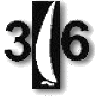 NOTICE OF RACE2022ISLANDER 36 NATIONALS REGATTAOctober 1, 2022Organizing Authority: Island Yacht Club, Alameda, CaliforniaRules:This series of races will be governed by the rules as defined in the Racing Rules of Sailing 2021-2024 including the Prescriptions of US Sailing, and the 2022 Islander 36 Nationals Sailing Instructions.Eligibility and Entry:ISLANDER 36: Eligibility- Any Islander 36 yacht in good standing with the I36 Association, meeting the one design status of the fleet as determined by the fleet measurer, and using a 135% or less headsail.Entry and hospitality reservation form is available on the I36 website Nationals Regatta page:
http://islander36.org/nationals22/nationals22details.html
There is no entry fee for the Islander 36 Regatta, however a minimum of 5-6 boats with a total of 24 people signed up for hospitality is required.Deadline for entry is September 28, 2022Schedule of Races:The warning signal is 12:30 hours.Two consecutive races are scheduled. Warning for subsequent races will be 10 minutes after the final boat has completed the previous race.A third race will be run if needed.Racing Area and Courses:See the Sailing Instructions for Racing Area and Courses.Sailing Instructions:Copies will be available at the above entry form link for Islander 36 Fleet on or before September 16, 2022.Changes will be given to competitors as stated in the Sailing Instructions.Scoring: The Low Point Scoring System, RRS Appendix A, will apply. Special one-time rating adjustments, if any, will be in the Sailing Instructions.Hospitality:Awards will be presented to first, second, and third place finishers. All boats will receive recognition for their participation in the regatta. The Nationals Regatta Trophy will be presented at the Fall Meeting.The awards presentation will take place at Boathouse Tavern once all Islander 36’s have arrived after their last race.A no host bar and menu items will be available. A minimum of 20 reservations is required for the regatta; additional participants also welcome.All skippers, crew, family friends, and race supporters are encouraged to attend the awards presentation.